「一貫道跨世紀全球發展之典範」國際學術研討會暨專題演講講座會會議時間與地點  (一) 時間：2020年9月5日（星期六）08:30-17:00  (二) 地點：一貫道天皇學院（高雄市六龜區新寮里三民路81號）報名表※請於109.08.24之前將本報名表寄回rd@iktc.edu.tw如有任何問題，請洽業務承辦人：王復性先生（電話：07-6872139分機6111；電子郵件信箱：fhw@iktc.edu.tw）本校交通請詳 本校網站  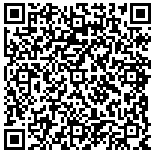 開車資訊國道10號旗山端出口➜台28線➜經新威森林公園(左側)➜經新威景觀大橋入口(右側)➜直行台27甲線➜約150公尺左轉➜老之家➜一貫道道場圓環左轉➜一貫道神威天臺山道場停車場搭車資訊高雄客運8025 往六龜方向➜糖廍(糖部)站下車➜步行約50公尺左轉➜老之家➜一貫道道場圓環左轉➜一貫道神威天臺山道場入口(約1.2公里路程)姓　　名性　　別身分別與會來賓與會來賓與會來賓與會來賓服務單位職　　稱聯絡電話E-mail與會形式□線上參加(限Google meet)       □出席現場活動(交通請自理，並請續填下兩項)□線上參加(限Google meet)       □出席現場活動(交通請自理，並請續填下兩項)□線上參加(限Google meet)       □出席現場活動(交通請自理，並請續填下兩項)□線上參加(限Google meet)       □出席現場活動(交通請自理，並請續填下兩項)午　　餐□是      □否       (午餐僅供素食) □是      □否       (午餐僅供素食) □是      □否       (午餐僅供素食) □是      □否       (午餐僅供素食) 晚　　餐□是      □否       (晚餐僅供素食)□是      □否       (晚餐僅供素食)□是      □否       (晚餐僅供素食)□是      □否       (晚餐僅供素食)